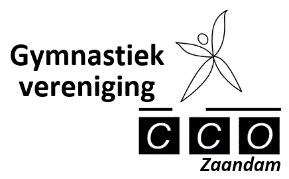 
AgendaAlgemene ledenvergadering CCO – 22 maart 2018Opening en mededelingenVerslag van de ALV  2017 behandelenPresentatie jaarverslag, waaronder:VoorzitterSecretarisPenningmeester / financiën + vaststelling contributieTechnisch kaderPR-commissieJeugdraadBegroting 2018 + vaststellen contributie Samenstelling nieuwe kascommissieOnderscheiden Jubilaris,  lid van verdienste en ereledenFunctiewijzigingInzet vrijwilligers en ledenOproep (o.m. CCO –archief / Grote Clubactie)Rondvraag en sluiting